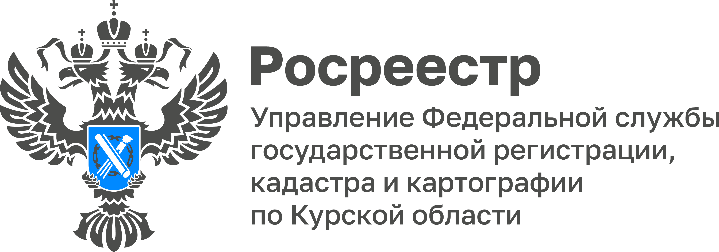 27.06.2022Молодежный совет при Управлении курского Росреестра организовал три акции ко Дню МолодежиЧлены Молодежного совета при Управлении Росреестра по Курской области организовали три акции, одна из которых - благотворительная.Молодые сотрудники Управления провели фотовыставку «Молодая гвардия» в офлайн и онлайн формате. Посмотреть выставку можно в патриотическом уголке в Юго-Западной государственном университете или в виртуальной галерее в группе Управления ВКонтакте. Помимо этого, Молодежный совет организовал акцию «Молодежь читает», в рамках которой сотрудники Управления «экологично» обмениваются книгами. «Каждый желающий может оставить в книжной полке свою книгу и бесплатно взять любую понравившуюся. Так книги, которые кому-то уже не нужны, попадут не в макулатуру и, что гораздо хуже, на свалку, а к тому, кто их с удовольствием прочитает. Акция направлена не только на сохранение природных ресурсов — леса, энергии и воды, но и на повышение уровня саморазвития молодежи и других сотрудников Управления», - подчеркнула председатель Молодежного совета при Управлении Анастасия Башкеева.А также присоединились к еще одной экологической благотворительной акции «Важные мелочи». Смысл ее в помощи сбора пластиковых крышечек для помощи детям с ограниченными возможностями (ОВЗ) в Курской области. В данной акции Молодежный совет, в том числе и другие сотрудники Управления активно себя проявляют. Кроме того, было решено дополнительно организовать сбор батареек для их дальнейшей экологической утилизации.Кстати любой желающий может присоединиться к акциям добрых дел Управления. Для этого нужно связаться с Молодежным советом при Управлении по телефону: +7 (4712) 52-92-75. 